UCHWAŁA Nr LVI/356/2023RADY GMINY STUBNOz dnia 21 sierpnia 2023 r.w sprawie wyrażenia zgody na zawarcie kolejnej umowy dzierżawy nieruchomości stanowiącej własność Gminy Stubno, położonej w miejscowości StubnoNa podstawie art. 18 ust. 2 pkt 9 lit. a ustawy z dnia 8 marca 1990 r. o samorządzie gminnym (Dz. U. z 2023 r., poz. 40 z późn. zm.) oraz art. 13 ust. 1 i art. 37 ust. 4 ustawy z dnia 21 sierpnia 1997 r. o gospodarce nieruchomościami (Dz. U. z 2023 r. poz. 344 z późn. zm.), uchwala się, co następuje:§ 1.Wyraża się zgodę na zawarcie w trybie bezprzetargowym na okres trzech lat, kolejnej umowy dotyczącej dzierżawy nieruchomości, stanowiącej własność Gminy Stubno, położonej w miejscowości Stubno i obejmującej część działki nr 1546/23 o pow. 19,5 m2, zgodnie z załącznikiem graficznym do niniejszej uchwały.§ 2.Wykonanie uchwały powierza się Wójtowi Gminy Stubno .§ 3.Uchwała wchodzi w życie z dniem podjęciaPrzewodniczący Rady Gminy/-/ Tomasz Serafin.Załącznik do uchwały Rady Gminy StubnoNr LVI/356/2023 z dnia 21 sierpnia 2023 r.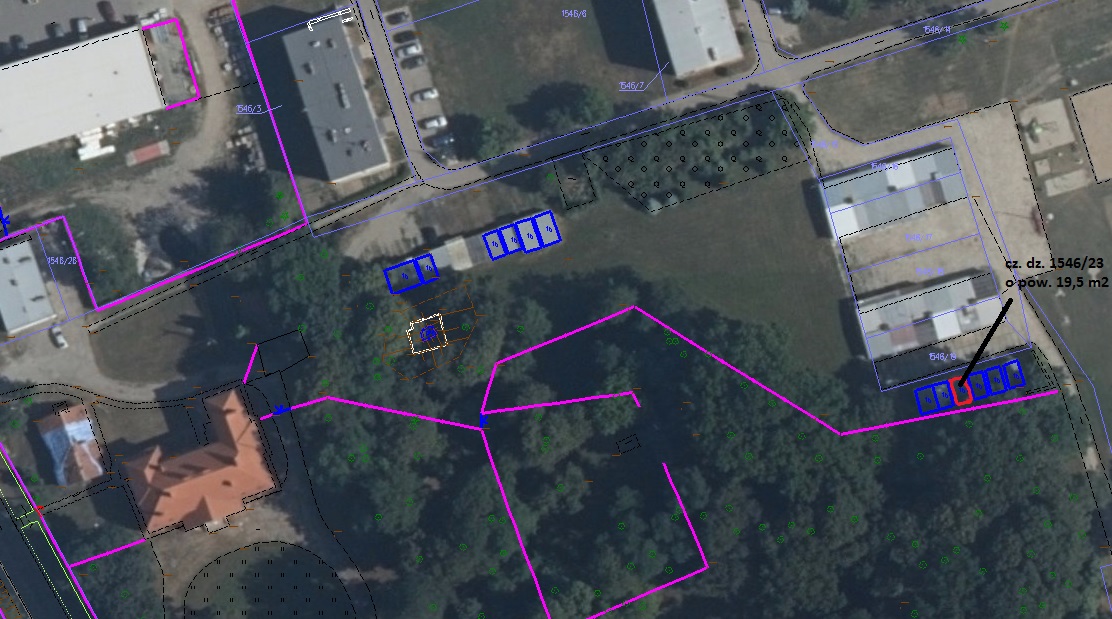 